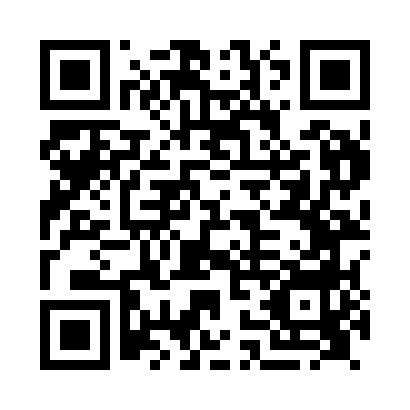 Prayer times for Shafton, South Yorkshire, UKMon 1 Jul 2024 - Wed 31 Jul 2024High Latitude Method: Angle Based RulePrayer Calculation Method: Islamic Society of North AmericaAsar Calculation Method: HanafiPrayer times provided by https://www.salahtimes.comDateDayFajrSunriseDhuhrAsrMaghribIsha1Mon2:554:411:106:519:3811:242Tue2:564:421:106:519:3811:243Wed2:564:431:106:509:3711:234Thu2:574:441:106:509:3711:235Fri2:574:441:106:509:3611:236Sat2:584:451:116:509:3511:237Sun2:584:461:116:499:3511:238Mon2:594:471:116:499:3411:229Tue3:004:491:116:499:3311:2210Wed3:004:501:116:489:3211:2111Thu3:014:511:116:489:3111:2112Fri3:024:521:116:489:3011:2113Sat3:024:531:126:479:2911:2014Sun3:034:551:126:479:2811:2015Mon3:044:561:126:469:2711:1916Tue3:044:571:126:459:2611:1917Wed3:054:591:126:459:2511:1818Thu3:065:001:126:449:2311:1719Fri3:075:011:126:439:2211:1720Sat3:075:031:126:439:2111:1621Sun3:085:041:126:429:1911:1622Mon3:095:061:126:419:1811:1523Tue3:105:071:126:409:1611:1424Wed3:105:091:126:409:1511:1325Thu3:115:101:126:399:1311:1326Fri3:125:121:126:389:1211:1227Sat3:135:141:126:379:1011:1128Sun3:135:151:126:369:0811:1029Mon3:145:171:126:359:0711:0930Tue3:155:181:126:349:0511:0831Wed3:165:201:126:339:0311:07